Агрегат цементировочный  на  шасси   Урал 4320  (евро-4)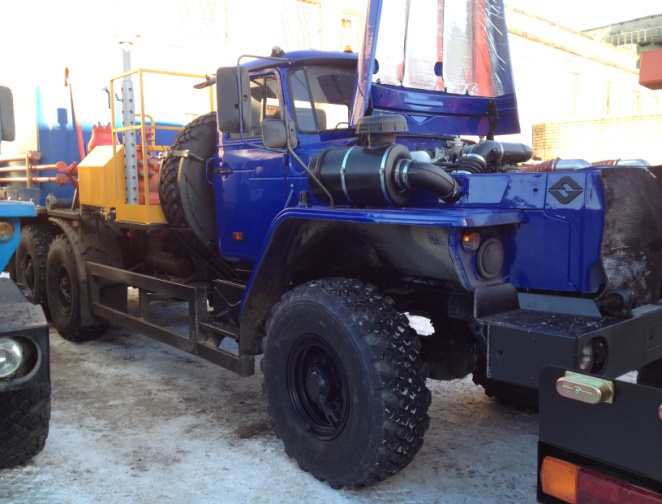 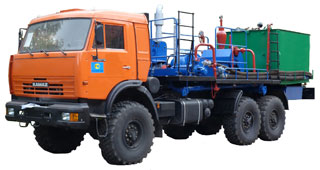 Номинальная мощность, кВТ (л.с.)176 (300)Поршневой насос высокого давления9Т или аналогПлотность перекачиваемых растворов, кг/м31000-2100Водоподающий центробежный насосЦНС 38-15Привод центробежного насосаДизель, Д144/ЗМЗМаксимальное давление, МПа1,2Максимальная подача, л/с8,3Вместимость ёмкости, м36